		AGENDA – August 17th, 2022 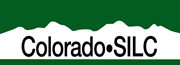 Call to Order  10:09.Welcome and Housekeeping Sarah will be monitoring on zoom. Ty went over zoom features, rules for the guests, public comments, questionsINTRODUCTIONS/ATTENDEESCouncil Members: Ty Smith, Staci Nichols, Martha Mason, Linda Taylor, Susan Dameron, Caity McManis, Louise WilsonCouncil Nominees: Scott Lindbloom, Dan Ashbaugh, Sage, Courtney, Scott, Edgar Morales, Evan ShockleyGuests: Sarah Hansen, Joan LaBelle, David Nelson, Rochelle Miller, Indy Frazier, Mark Windle, Brooke Snyder, Stephanie Kurston, Bill Edwards, Ray Jarmon, Candie Burnham, Maria Stepanyan, Ian Engle, Shannon Burke, Bill WoodSILC business Approval of Agenda Motion: Martha Mason made the motion to approve the agendaSecond: Louise WilsonDiscussion: Ty adding, during Finances reimbursing Martha. No further discussion. Motion carried.Approval of June Minutes Motion: Linda Taylor made the motion to approve the June minutesSecond: Martha MasonDiscussion: Correct Scott from Linderlum to Linderbloom. Motion carried.SILC Coordinator: Joan gave update. No questionsNominations for Chair (Ty), Vice Chairperson, Treasurer (Dan), and SecretaryNo motion made until there is a full nomination slateRochelle talked about number of new members and staggering terms, Linda asked about representation. Joan suggested the HR committee to look at the policies.Special ThanksCharlotte MorganLinda TaylorCandie Burnham Gave thanks to all leaving the SILC and Candie from AtlantisSILC UPDATES APRIL CONFERENCE: Will be virtual. Requests to attend so far from Ty and Martha. Ty will email the SILC as a whole, new members and the CIL Directors to see interest within weeks.Policy development current and near futureAccountant 3 bids out for accountants, hoping for 2 to come back, one has already said that she couldn’tSILC Congress- on hold until Jeremy can get with us. Tabled until next meeting.CIL Updates:CFI: Introduced David Nelson in his second week (he served on the CIL as Treasurer in 2006) last 20 Ability Connections Colorado as a CWIC for western Colorado. Ian worked with him a lot and who to go now for the CWIC to maintain (David: Kevin Shapiro from DVR is taking over western Colorado using same phone number). David Community Work Incentive Coordinator Connections: Been very busy, ASL is doing well deaf contestant on America’s Got Talent and the show is using Connections ASL, CILS will be featured on news and found them from the vaccine clinic, state engagement to encourage people to join boards for diversification, lost 3 employees and chose not to replace one and a half to allow for a COLA increase, long haul COVID persons coming in especially as now that it is covered by the ADA.CPWD: end of June board approved a 4-day work week, had been trying to hire for positions since end of Feb and since the change in work week filled 2, still looking to hire youth ILACTSR: couple of open positions now filled (low vision and youth), hiring in one of the satellites, collaborations with staff and community leaders, co-ED with Susan starting with more at next month with intent that Bill will retire, warehouse usage (looking at an accessible playground area)TIC: quite a bit of media coverage, in-person ADA event about 200 with lots of activities, did a ribbon cutting in July, Lt. Governor came and signed a proclamationNWCCI: lot of benefits application one of the only CILs doing that, received a couple of grants from Rocky Mountain Health Plans. One for $100,000 to do benefits, another for $100,000 for home modifications to fill in gaps for consumers who are working with the state to stay in their own homes or those transitioning out of Nursing Homes, transportation received a big jump and now doing more than medical rides but now freedom from isolation rides, reacclimating from office life, fully staffed as of until yesterday Carlos resigned (looking for IL Coordinator), Nursing Home transitions still a challenge but doing best can, recruiting board members (down to 4), Durable Medical Equipment going over what to keep and what not to and categorizing, right to repair bill gives more leeway to hire someone with some technical skills, office in Craig doing a resource roundup (have about 17 agencies from around the state for youth transitions first time of that magnitude) and gave an overview of what else is happening at the Craig office. Partner Updates State Rehabilitation Council - CharlotteDivision of Vocational Rehabilitation – Susan, middle strategic planning to improve timeliness, Office of Independent Living Services (DSE) – Sarah, CIL contracts are all expiring at the end of June 2023 so in discussion with all the directors looking at those contract working with procurement providing directors opportunity, ACL Public work funds to Part B CILs, SILC a little over $10K to CILs grant funding change letter, working over the last year update CIL certification process talking with staff, board, consumers reviewing the S&I mimicking ACLs, guide for new leaders (6 out of 9 transitioning leadership) to fill in gaps of transitioning leadership, helping coordinate YLF fiscally, in July at DVR partnered with training of DVR staff highlighted CILs (self-paced to all staff as well as a zoom) that will be incorporated into all new staff of DVR, plug a couple of reminders, letter to DSE of all new nomineesHealth Care Policy and Finance - noneLUNCH Public CommentTy, project that is working on as an individual. Training on how to share their employment stories. Even have a little bit of money to pay.Committee Updates Membership: Vote on Scott, Vote on Sage, Vote on Evan, Vote on Courtney, Vote on Edgar. Scott Lindbloom interviewed by membership committee. He has lots of referrals to the SILC, lots of community involvement. Lived in 5 states and worked with (different) Councils, on AZ SILC for 6 years and on various committees. Won an award for Self-Advocacy while on the Arizona Developmental Disabilities Council and went to Washington DC to accept it. Nice to work on state and local level with legislators. Nice to be on the SILC focus on ColoradoMotion: Motion by Martha Mason nominates Scott Lindbloom to be on the Council.Second: Staci NicholsDiscussion: Linda stated that since he lives in Salida can contact satellite office and have computer access, CFI would welcome someone being represented from that geographic area. Ty: sees things throughMotion carried.Sage Sigmund interviewed by membership committee. Have a lot of lived experience as he experiences physical, developmental and mental health. Works as a peer mentor at the university for access to accommodations. Believe every student should have equitable access to education. Been involved in the corrections systems as a direct result of mental health issues. Motion: Linda nominates Sage Sigmund to be on the Council representing a person with a disabilitySecond: Martha MasonDiscussion: Staci abstaining. Motion carried. Evan	Shockley interviewed by membership committee. Many know Evan who has been a big support and done a lot for the SILC, in particular with the Youth Leadership Forum. Acquired his disability day after 15th birthday (seizure disorder). Was homeless for 3 years and found Disabled Resource Services and was his introduction to Independent Living. Started part-time there and has been involved as delegate to alumni up to team lead this year at YLF. Is on a couple boards, section 8 housing/local housing board, now on Board of Association of Programs for Rural Independent Living, just recently on Fort Collins Disability Advisory Board. 	Motion: Martha Mason nominates Evan Shockley to be on the CouncilSecond: Linda Taylor Discussion: No questions for Evan. Caity and Staci abstain. Motion carried.Courtney interviewed by membership committee. She met Ty while doing a training on sharing their story, wants to help people create a path for PWD. Visually impaired, blind since 18 months grew up in a “sky’s the limit” family, work for a healthcare organization, Full time job, has a condo. Was asked if there was any conflict while working full time, no conflict stated Courtney. Motion: Louise Wilson nominates Courtney to be on the Council.	Second: Linda TaylorDiscussion: Linda stated that it is an asset to have a low-vision/blind on the Council. Motion carried. Edgar Morales interviewed by the membership committee. Much like Evan has been heavily involved with the IL history, been a part of YLF for several years. Edgar is 46-year-old, stroke at 6 months old and has Cerebral Palsy. Before Americans with Disability Act had to learn everything myself. His first language was Spanish so organizations/schools would not help him. Had to learn himself. Lucky to have a supportive family who did not baby him and made him learn Independent Living skills. In college seizures started and had to drop out. Got connected with Center for Independent Living in Florida and became an IL Specialist. In 2014, after moving to Colorado, started working at The Independence Center. Enjoy working with youth at YLF, love teaching, because when he teaches, he learns too.Motion: Caity McManis nominates Edgar Morales to be on the CouncilSecond: Staci NicholsDiscussion. Linda, do we have a count from CILs, Ty said we had a correct percentage if we accept everyone.Motion carriedTalked about having a pool of applicants. Okay to encourage people with the understanding that they might not be in this round.Youth Committee: YLF Report & PresentationStaci and Cat to give a report for the YLF and Youth Committee. All five (5) graduating delegates want to stay involved with the YLF and their communities. All experienced growth and confidence in employment or going on to college. Wide agreement that this was successful, COVID presented a challenge still and we had an exceptional group.Moving forward, more inclusivity, policy review, bigger and better. Regular meetings with alumni throughout the year. Delegates were invited to the SILC to talk about their experience, but could not stay. Staci has a testimony: William, he learned how to advocate himself and other PWD. Cat: YLF was a great group and loved all, and wants to come back as staff, and has more confidence in the workplace.Staci’s thoughts on the YLF: I didn’t know what to expect and it turned out really great, better than she thought. The youth grew less afraid and that was the best. She has been working with this young man and one of his goals was to pass his driver’s test, failed 3 times and is going to work together to help remember the questions and excited to learn a different way to take the test. She personally enjoyed the whole thing and seeing them learn how to do more for themselves. They make their own limits. Really excited for next year.Cat: Only been 11 days and one delegate has already made growth in her goals to contact local resources to reach her goal. Another has called multiple times thank you and how it has changed her life.Edgar: Two delegates reached out to him. So scared at the beginning and once they started and could be themselves, they became leaders. From the first day to the last day, you see such change. Gets emails and calls thanking the SILC for holding it and doing it. They felt heard and listened to.Ty and Joan currently working on a report and when it is finished will get it out to everyone. Rochelle: What is the timeframe? Ty: A lot of questions can be answered, and as heard earlier, just finished 11 days ago. The series of questions sent by Rochelle; Ty will reply to the ones we know. Rochelle clarified the questions sent came from 8 of the 9 directors. TrainingProjects on Disability Inclusion in Emergency Management - Office of Emergency ManagementSee PP6 states get extra funding from HHS for Emergency Services. Sadi stated they do get some additional funding that they are using for communication servicesBREAK Committee Updates Finance: vote on budgetSPIL meeting, SILC meeting, coordinator, YLF expenses are all still coming inProposed a standard annual budget, working on showing the bank account in coordination with the state monies, working capital advances. Explained the Secretary of State bill was from January and since Martha did not see it felt it was on her so she paid the late fee personally.See financials. Linda states that the fiscal sponsor is on the DSE so they should be responsible. Cannot I&E pay it since it is a mix of state and federal monies (the 80/20 rule). Sarah will ask the DVR accounting person. Linda commented that since this is the business of the SILC having individual Council members pay money doesn’t feel right. Martha state SILC can use the bank account. Ty stated cannot access the bank account without Council approval.Explained the annual budget and the current budget.Motion: Linda Taylor made motion to reimburse Martha Mason the $100 used from her personal funds from the SILC bank account to pay Secretary of State bill. Second: Louise Wilson Discussion: Martha abstain.Motion carried SPIL Committee: SPIL Writing Committee Members Will be in the email he sends outSPIL Workgroup Update happy with how it turned out, two (2) priorities plus goals, two (2) committees, Ty will send out notes. Dave is sending Ty his PowerPoint and Ty will send out. Public Policy: no reportClosing Thoughts Motion: Martha Mason make motion to adjournSecond: Staci NicholsDiscussion: NoneMotion carried. ADJOURN  3:12pmNext meeting virtually November 16 10-4pm